«В Регистр»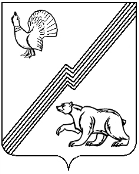 ДУМА ГОРОДА ЮГОРСКАХанты — Мансийского автономного округа — ЮгрыРЕШЕНИЕот 13 сентября 2016 года 						                                                № 75О внесении изменений  в Положениеоб Управлении социальной политики администрации города Югорска Во исполнение указаний Национального антитеррористического комитета, Антитеррористической комиссии Ханты-Мансийского автономного округа-ЮгрыДУМА ГОРОДА ЮГОРСКА РЕШИЛА:1.Утвердить изменения в Положение об Управлении социальной политики администрации города Югорска, утвержденное решением Думы города Югорска от 20.12.2013 № 71(с изменениями от 27.03.2014 № 24, от 18.11.2014 № 78, от 26.11.2015 № 87) (приложение).2. Настоящее решение вступает в силу после его официального опубликования в официальном печатном издании города Югорска.Председатель Думы города Югорска                                                                           В.А. КлиминИсполняющий обязанности главы города Югорска                                                                                                        С.Д. Голин«13»сентября 2016 года (дата подписания)Приложениек решению Думы города Югорскаот 13 сентября 2016 года № 75Изменения в Положение об Управлении социальной политики администрации города Югорска1. Пункт 3.4 раздела 3 дополнить подпунктами 3.4.8, 3.4.9 следующего содержания:«3.4.8. Участие в социальной реабилитации лиц, пострадавших в результате террористического акта, и лиц, участвующих в борьбе с терроризмом, и в возмещении вреда, причиненного физическим и юридическим лицам в результате террористического акта.3.4.9. Организация работы по оказанию медицинской и иной помощи лицам, пострадавшим от террористического акта, совершенного на территории муниципального образования, и лицам, участвующим в его пресечении.».